Протокол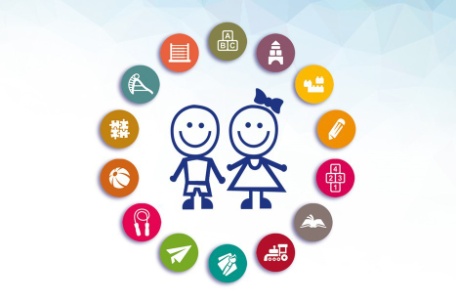 школьного этапа областного Фестиваля творчества «Школа. Творчество. Успех.»Номинация «Вокальное исполнительство»МБОУ СОШ№1, г.Бердск Член жюри: __________________________22 февраля 2018 года    ______________подписьФИпроизведениепроизведениекласскласскритериикритериикритериикритериикритериикритериикритериикритериикритериикритериикритериикритериикритериикритериикритериикритериикритериикритериикритериикритериикритериикритериикритериикритериикритериикритериикритериикритериикритериикритериикритериикритериикритериикритериикритериикритериикритериикритериикритериикритериикритериикритериикритериикритериикритериикритериикритериикритерииФИпроизведениепроизведениеклассклассмузыкальность, артистизм, чистота интонирования, тембр голоса, дикция – 10 баллов;музыкальность, артистизм, чистота интонирования, тембр голоса, дикция – 10 баллов;музыкальность, артистизм, чистота интонирования, тембр голоса, дикция – 10 баллов;музыкальность, артистизм, чистота интонирования, тембр голоса, дикция – 10 баллов;музыкальность, артистизм, чистота интонирования, тембр голоса, дикция – 10 баллов;музыкальность, артистизм, чистота интонирования, тембр голоса, дикция – 10 баллов;музыкальность, артистизм, чистота интонирования, тембр голоса, дикция – 10 баллов;художественное содержание репертуара – 10 балловхудожественное содержание репертуара – 10 балловхудожественное содержание репертуара – 10 балловхудожественное содержание репертуара – 10 балловхудожественное содержание репертуара – 10 балловхудожественное содержание репертуара – 10 балловхудожественная трактовка музыкального образа – 10балловхудожественная трактовка музыкального образа – 10балловхудожественная трактовка музыкального образа – 10балловхудожественная трактовка музыкального образа – 10балловхудожественная трактовка музыкального образа – 10балловхудожественная трактовка музыкального образа – 10балловхудожественная трактовка музыкального образа – 10балловтехника и мастерство исполнения – 10балловтехника и мастерство исполнения – 10балловтехника и мастерство исполнения – 10балловтехника и мастерство исполнения – 10балловтехника и мастерство исполнения – 10балловтехника и мастерство исполнения – 10балловтехника и мастерство исполнения – 10балловтехника и мастерство исполнения – 10балловтехника и мастерство исполнения – 10балловсоответствие репертуара возрастным и индивидуальным возможностям исполнителя – 10 балловсоответствие репертуара возрастным и индивидуальным возможностям исполнителя – 10 балловсоответствие репертуара возрастным и индивидуальным возможностям исполнителя – 10 балловсоответствие репертуара возрастным и индивидуальным возможностям исполнителя – 10 балловсоответствие репертуара возрастным и индивидуальным возможностям исполнителя – 10 балловсоответствие репертуара возрастным и индивидуальным возможностям исполнителя – 10 балловсоответствие репертуара возрастным и индивидуальным возможностям исполнителя – 10 балловсоответствие репертуара возрастным и индивидуальным возможностям исполнителя – 10 балловсоответствие репертуара возрастным и индивидуальным возможностям исполнителя – 10 балловповедение исполнителя на сцене -10 балловповедение исполнителя на сцене -10 балловповедение исполнителя на сцене -10 балловповедение исполнителя на сцене -10 балловповедение исполнителя на сцене -10 балловповедение исполнителя на сцене -10 балловповедение исполнителя на сцене -10 балловповедение исполнителя на сцене -10 балловповедение исполнителя на сцене -10 балловповедение исполнителя на сцене -10 балловсуммасуммасуммаместоместоместо Хоры Хоры Хоры Хоры Хоры Хоры Хоры Хоры Хоры Хоры Хоры Хоры Хоры Хоры Хоры Хоры Хоры Хоры Хоры Хоры Хоры Хоры Хоры Хоры Хоры Хоры Хоры Хоры Хоры Хоры Хоры Хоры Хоры Хоры Хоры Хоры Хоры Хоры Хоры Хоры Хоры Хоры Хоры Хоры Хоры Хоры Хоры Хоры Хоры Хоры Хоры Хоры Хоры«Экипаж – моя семья»«Экипаж – моя семья»5В5В55777776610101010666101010106666777777771010101010106666888888888888IIIIIIIII«Первым делом самолёты»«Первым делом самолёты»5Б5Б777777777888888866668888777777779999996666888888888888IIIIIIIII«О той весне»«О той весне»5Г5Г1010101010101010101010101010101099999999999999991010101010109999101010101010115115115III«Служить России»«Служить России»5А5А10107777710101010101010101077779999777779991010101010109999101010101010108108108IIIIIIСольное исполнение и дуэты 1-4 классыСольное исполнение и дуэты 1-4 классыСольное исполнение и дуэты 1-4 классыСольное исполнение и дуэты 1-4 классыСольное исполнение и дуэты 1-4 классыСольное исполнение и дуэты 1-4 классыСольное исполнение и дуэты 1-4 классыСольное исполнение и дуэты 1-4 классыСольное исполнение и дуэты 1-4 классыСольное исполнение и дуэты 1-4 классыСольное исполнение и дуэты 1-4 классыСольное исполнение и дуэты 1-4 классыСольное исполнение и дуэты 1-4 классыСольное исполнение и дуэты 1-4 классыСольное исполнение и дуэты 1-4 классыСольное исполнение и дуэты 1-4 классыСольное исполнение и дуэты 1-4 классыСольное исполнение и дуэты 1-4 классыСольное исполнение и дуэты 1-4 классыСольное исполнение и дуэты 1-4 классыСольное исполнение и дуэты 1-4 классыСольное исполнение и дуэты 1-4 классыСольное исполнение и дуэты 1-4 классыСольное исполнение и дуэты 1-4 классыСольное исполнение и дуэты 1-4 классыСольное исполнение и дуэты 1-4 классыСольное исполнение и дуэты 1-4 классыСольное исполнение и дуэты 1-4 классыСольное исполнение и дуэты 1-4 классыСольное исполнение и дуэты 1-4 классыСольное исполнение и дуэты 1-4 классыСольное исполнение и дуэты 1-4 классыСольное исполнение и дуэты 1-4 классыСольное исполнение и дуэты 1-4 классыСольное исполнение и дуэты 1-4 классыСольное исполнение и дуэты 1-4 классыСольное исполнение и дуэты 1-4 классыСольное исполнение и дуэты 1-4 классыСольное исполнение и дуэты 1-4 классыСольное исполнение и дуэты 1-4 классыСольное исполнение и дуэты 1-4 классыСольное исполнение и дуэты 1-4 классыСольное исполнение и дуэты 1-4 классыСольное исполнение и дуэты 1-4 классыСольное исполнение и дуэты 1-4 классыСольное исполнение и дуэты 1-4 классыСольное исполнение и дуэты 1-4 классыСольное исполнение и дуэты 1-4 классыСольное исполнение и дуэты 1-4 классыСольное исполнение и дуэты 1-4 классыСольное исполнение и дуэты 1-4 классыСольное исполнение и дуэты 1-4 классыСольное исполнение и дуэты 1-4 классыСольное исполнение и дуэты 1-4 классыСольное исполнение и дуэты 1-4 классыСольное исполнение и дуэты 1-4 классы1Устинова София«Ты моё дыхание» авт.Ада Якушева«Ты моё дыхание» авт.Ада Якушева1А1А66677788777101010777101088666668877755588877776661010109991391391392Бушмина Анастасия«Я рисую на окне» С.Золотухин. муз –А.Ярмолов«Я рисую на окне» С.Золотухин. муз –А.Ярмолов1А1А66699988101010910108889999777778888810101010101010101010888999999157157157IIIIII3Продай-Вода МиланаПесня про бабушкуМ.МудрякПесня про бабушкуМ.Мудряк1А1А777888888888991010108899666667777710101010101010101010777101010101010152152152IIIIIIIII4Николаев Александр«Пингвины» сл.ГороховаМуз.Купревич«Пингвины» сл.ГороховаМуз.Купревич1А1А7778888899988888888888888888888101010101010101010107779998881501501505Шанина ФаинаСольное исполнениеСольное исполнение1Б1Б999999101099999999988999999999999991010101010101099910101010101010166166166III6Морозова Екатерина, Антонов ЯрославПесня «Тимошка»Песня «Тимошка»1Г1Г8888997788899988888999888777888551010109999888101010101010101501501507Уразова ВикторияПесня «Детство»Песня «Детство»2А2А7777998877777777777999777777888771010101010101077788888881401401408Сайчук АнастасияПесня «Кукушка»Песня «Кукушка»2А2А555566665558995557788855555566655777999955577788881161161169Камнева Ксения4Г4Г101010108888101010810106667799955588899955888101010107778888888144144144Сольное исполнение и дуэты 5 -8 классыСольное исполнение и дуэты 5 -8 классыСольное исполнение и дуэты 5 -8 классыСольное исполнение и дуэты 5 -8 классыСольное исполнение и дуэты 5 -8 классыСольное исполнение и дуэты 5 -8 классыСольное исполнение и дуэты 5 -8 классыСольное исполнение и дуэты 5 -8 классыСольное исполнение и дуэты 5 -8 классыСольное исполнение и дуэты 5 -8 классыСольное исполнение и дуэты 5 -8 классыСольное исполнение и дуэты 5 -8 классыСольное исполнение и дуэты 5 -8 классыСольное исполнение и дуэты 5 -8 классыСольное исполнение и дуэты 5 -8 классыСольное исполнение и дуэты 5 -8 классыСольное исполнение и дуэты 5 -8 классыСольное исполнение и дуэты 5 -8 классыСольное исполнение и дуэты 5 -8 классыСольное исполнение и дуэты 5 -8 классыСольное исполнение и дуэты 5 -8 классыСольное исполнение и дуэты 5 -8 классыСольное исполнение и дуэты 5 -8 классыСольное исполнение и дуэты 5 -8 классыСольное исполнение и дуэты 5 -8 классыСольное исполнение и дуэты 5 -8 классыСольное исполнение и дуэты 5 -8 классыСольное исполнение и дуэты 5 -8 классыСольное исполнение и дуэты 5 -8 классыСольное исполнение и дуэты 5 -8 классыСольное исполнение и дуэты 5 -8 классыСольное исполнение и дуэты 5 -8 классыСольное исполнение и дуэты 5 -8 классыСольное исполнение и дуэты 5 -8 классыСольное исполнение и дуэты 5 -8 классыСольное исполнение и дуэты 5 -8 классыСольное исполнение и дуэты 5 -8 классыСольное исполнение и дуэты 5 -8 классыСольное исполнение и дуэты 5 -8 классыСольное исполнение и дуэты 5 -8 классыСольное исполнение и дуэты 5 -8 классыСольное исполнение и дуэты 5 -8 классыСольное исполнение и дуэты 5 -8 классыСольное исполнение и дуэты 5 -8 классыСольное исполнение и дуэты 5 -8 классыСольное исполнение и дуэты 5 -8 классыСольное исполнение и дуэты 5 -8 классыСольное исполнение и дуэты 5 -8 классыСольное исполнение и дуэты 5 -8 классыСольное исполнение и дуэты 5 -8 классыСольное исполнение и дуэты 5 -8 классыСольное исполнение и дуэты 5 -8 классыСольное исполнение и дуэты 5 -8 классыСольное исполнение и дуэты 5 -8 классыСольное исполнение и дуэты 5 -8 классыСольное исполнение и дуэты 5 -8 классыСольное исполнение и дуэты 5 -8 классыСольное исполнение и дуэты 5 -8 классыСольное исполнение и дуэты 5 -8 классыСольное исполнение и дуэты 5 -8 классы1Порхачева АнастасияПорхачева Анастасия«Три белых коня», «Калина»«Три белых коня», «Калина»5А5А88887779988888888777778888999888881010101088888877779797972Буймова КаринаБуймова КаринаПесня «Гримм»Песня «Гримм»5А5А99998889910101010109998888888889998888899998888888888103103103IIIIIIIIIIII3Маврина СофияМаврина Софияпесня «Короли ночной Вероны»песня «Короли ночной Вероны»5А5А5555666555555555555555555544455555555555555599996464644Терентьева КсенияТерентьева КсенияПесня «Мамочка моя»Песня «Мамочка моя»5Б5Б8888777887777788877777888866688888888888888877779090905Фукалова Арина Фукалова Арина Песня «Буду- Я»Песня «Буду- Я»5в5в0006Санцевич Мария Санцевич Мария Песня  «Про маму»Песня  «Про маму»5в5в10101010999101010101010101010101010101010101010109991010101010888810101010101010101010116116116IIII7Титова ВалерияТитова Валерия6Г6Г6666777667777766666666666655566666666666666677777474748Николаева АнастасияНестеренко АртемНиколаева АнастасияНестеренко АртемИсполнение  песни дуэтомИсполнение  песни дуэтом6Б6Б7777777778888877777777666677755555888855555577778181819Капинос Елизавета Щербаковой ВикойКапинос Елизавета Щербаковой Викой«Спасибо деду» «Спасибо деду» 6В+7Б6В+7Б101010101010101010101010101010101088888999999999999101010109999999999113113113IIIIIIII10Кузоб Дарья и Гайдашова ЕлизаветаКузоб Дарья и Гайдашова Елизавета7Б7Б999999999888889998888899998889999988889999998888103103103IIIIIIIIIIII11Козлитина ЕкатеринаКозлитина Екатерина7Б7Б55557775588888555666665555777555557777555555777772727212Барковская АринаБарковская Арина7Г7Г33337773366666333666663333666333334444333333555552525213Селезнева ЕлизаветаСелезнева ЕлизаветаПесня «9 Мая»Песня «9 Мая»8Г8Г77779997710101010107778888877779997777799997777779999969696Сольное исполнение и дуэты 9-11 классыСольное исполнение и дуэты 9-11 классыСольное исполнение и дуэты 9-11 классыСольное исполнение и дуэты 9-11 классыСольное исполнение и дуэты 9-11 классыСольное исполнение и дуэты 9-11 классыСольное исполнение и дуэты 9-11 классыСольное исполнение и дуэты 9-11 классыСольное исполнение и дуэты 9-11 классыСольное исполнение и дуэты 9-11 классыСольное исполнение и дуэты 9-11 классыСольное исполнение и дуэты 9-11 классыСольное исполнение и дуэты 9-11 классыСольное исполнение и дуэты 9-11 классыСольное исполнение и дуэты 9-11 классыСольное исполнение и дуэты 9-11 классыСольное исполнение и дуэты 9-11 классыСольное исполнение и дуэты 9-11 классыСольное исполнение и дуэты 9-11 классыСольное исполнение и дуэты 9-11 классыСольное исполнение и дуэты 9-11 классыСольное исполнение и дуэты 9-11 классыСольное исполнение и дуэты 9-11 классыСольное исполнение и дуэты 9-11 классыСольное исполнение и дуэты 9-11 классыСольное исполнение и дуэты 9-11 классыСольное исполнение и дуэты 9-11 классыСольное исполнение и дуэты 9-11 классыСольное исполнение и дуэты 9-11 классыСольное исполнение и дуэты 9-11 классыСольное исполнение и дуэты 9-11 классыСольное исполнение и дуэты 9-11 классыСольное исполнение и дуэты 9-11 классыСольное исполнение и дуэты 9-11 классыСольное исполнение и дуэты 9-11 классыСольное исполнение и дуэты 9-11 классыСольное исполнение и дуэты 9-11 классыСольное исполнение и дуэты 9-11 классыСольное исполнение и дуэты 9-11 классыСольное исполнение и дуэты 9-11 классыСольное исполнение и дуэты 9-11 классыСольное исполнение и дуэты 9-11 классыСольное исполнение и дуэты 9-11 классыСольное исполнение и дуэты 9-11 классыСольное исполнение и дуэты 9-11 классыСольное исполнение и дуэты 9-11 классыСольное исполнение и дуэты 9-11 классыСольное исполнение и дуэты 9-11 классыСольное исполнение и дуэты 9-11 классыСольное исполнение и дуэты 9-11 классыСольное исполнение и дуэты 9-11 классыСольное исполнение и дуэты 9-11 классыСольное исполнение и дуэты 9-11 классыСольное исполнение и дуэты 9-11 классыСольное исполнение и дуэты 9-11 классыСольное исполнение и дуэты 9-11 классыСольное исполнение и дуэты 9-11 классы1Селенкова Виктория, Продай – Вода ВалерияСеленкова Виктория, Продай – Вода Валерия«Мир без войны»«Мир без войны»9В9В10101010101010101010101010101010101010101010999999999999999999999910101010115115115IIIIIIII2Кузьмин КонстантинКузьмин Константин11Б11Б77777777777777777888887777777777778888777777101010108989893Сигутина МарияСигутина Мария11Б11Б99997778877777999888889999777555551010101088888810101010979797IIIIIIIIIIII4Киселева ЕкатеринаКиселева Екатерина11А11А9999999101099999101010999991010101099910101010109999101010101010101010101141141145Киселева ЕкатеринаКиселева Екатерина«Моя Россия»«Моя Россия»11А11А10101010999101010101010101010101010101010999999910101010101010101010101010101010101010117117117IIII